  Grass hopper timetable      W/c: 3/09/2018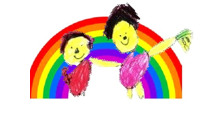 MondayTuesdayWednesdayThursdayFridayDaily FocusSettling in/ rulesEAD – Painting a picture of our faces.  Becky taskEAD – Painting a picture of our faces. HA – push to write their own name and monitor pencil grip.  Kim taskHA – reading books to begin being handed out.  Areas at explore time1 member of staff – task area1 member of staff – Kim’s room2 members of staff outside, 1 in nursery playground, 1 in fs2 playground. Becky task areaKim task areaBecky outside am – Kathryn outside Everyone 9:00- 12:00 – Hall for inset/ STEM meeting. 13:00 – 15:00 – Please label reading diaries. Get your wallets with whiteboards in. Check you have the right books/ art folders and phonics folders for everyone in your key worker group. Small construction/ finger gym/ role play needs setting up. Play dough needs making for malleable area (must be gluten free). Outside area – items piled up to be taken to the skip. Rooms set up for children to come in and names on pegs. 8:40-8:50 – Boogie Beebies8:50-09:00 –Register in groups9:00-9:15 – Daily Mile9:15-9:40 – Daily Phonics9:40 – Explain directed task (keep 12 children) other half explore. 9:45 – 11:00 – explore time/ directed task time. 11:00 – Tidy up time. 11:15 – 11:35 – Daily maths11:35 – Story time11:40 – wash hands and go in for dinner. 12:00 – 13:00 Lunch13:00 – Register13:15 – Go home8:40-8:50 – Boogie Beebies8:50-09:00 –Register in groups9:00-9:15 – Daily Mile9:15-9:40 – Daily Phonics9:40 – Explain directed task (keep 12 children) other half explore. 9:45 – 11:00 – explore time/ directed task time. 11:00 – Tidy up time. 11:15 – 11:35 – Daily maths11:35 – Story time11:40 – wash hands and go in for dinner. 12:00 – 13:00 Lunch13:00 – Register13:15 – Go home8:40-8:50 – Boogie Beebies8:50-09:00 –Register in groups9:00-9:15 – Daily Mile9:15-9:40 – Daily Phonics9:40 – Explain directed task (keep 12 children) other half explore. 9:45 – 11:00 – explore time/ directed task time. 11:00 – Tidy up time. 11:15 – 11:35 – Daily maths11:35 – Story time11:40 – wash hands and go in for dinner. 12:00 – 13:00 Lunch13:00 – Register13:10 – Circle time – talk about what we like/don’t like about school and why.  13:30 – Explore the outdoor area and look at where we can and can’t go. Model kind hands and kind words. 13:45 – Get ready for home. 14:00 – Go home. 8:40-8:50 – Boogie Beebies8:50-09:00 –Register in groups9:00-9:15 – Daily Mile9:15-9:40 – Daily Phonics9:40 – Explain directed task (keep 12 children) other half explore. 9:45 – 11:00 – explore time/ directed task time. 11:00 – Tidy up time. 11:15 – 11:35 – Daily maths11:35 – Story time11:40 – wash hands and go in for dinner. 12:00 – 13:00 Lunch13:00 – Register13:10 – Focus task input and teaching time. 13:35 – explore and directed task.14:30 – Tidy up14:40 - Golden time assembly in Miss Woods’s area. 14:40 – KP, LK – To being setting up for next week. 15:00 – Go home. Additional Information.Weekly information:Fruit – to be out at all times in the snack area for children to get. Milk to be given out pm. Lita – No gluten or lactose